Årets Kage 2024Hovedopskrift: (Halvfabrikater specificeres på side 2)Halvfabrikat: Halvfabrikat: Ved flere halvfabrikater bruges flere af denne side.Halvfabrikat: Halvfabrikat: Ved flere halvfabrikater bruges flere af denne side.Halvfabrikat: Halvfabrikat: Ved flere halvfabrikater bruges flere af denne side.Deltagers navn:Deltagers navn:Deltagers navn:Stilling:Stilling:Stilling:Firmanavn:Firmanavn:Firmanavn:Firma adresse:Firma adresse:Firma adresse:Firma e-mailFirma e-mailFirma e-mailFirmatelefon:Egen telefon:Egen telefon:Kagens navn:Kagens navn:Kagens navn:Deltager til festen:  JA / NejDeltager til festen:  JA / Nej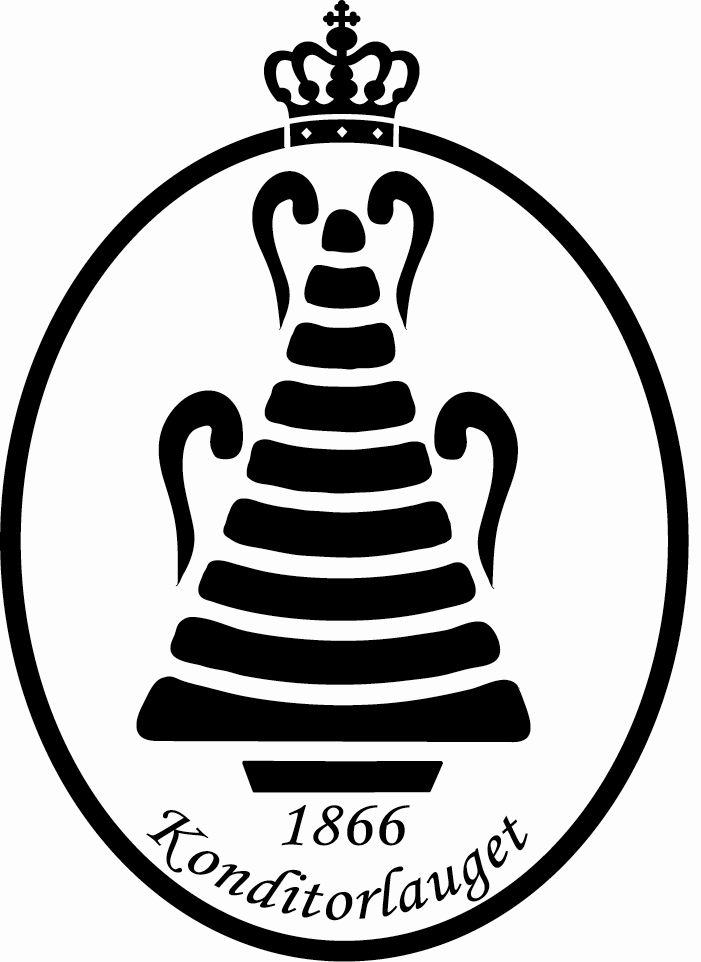 Kage nummer: Kage nummer: Kagens navn:Beskriv kort hvorfor du har valgt netop denne kage:Beskriv kort hvorfor du har valgt netop denne kage:MængdeRåvare eller halvfabrikatAngiv producent ved specielle råvarerEventuel pynt:Eventuel pynt:Eventuel pynt:Fremgangsmåde for den færdige kage: (Husk eventuelt temperatur og tid, hvis relevant)Vægt pr stk.:gUdbytte:stk.MængdeRåvareAngiv producent ved specielle råvarerFremgangsmåde: (husk eventuelt temperatur og tid, hvis relevant)Fremgangsmåde: (husk eventuelt temperatur og tid, hvis relevant)Fremgangsmåde: (husk eventuelt temperatur og tid, hvis relevant)MængdeRåvareAngiv producent ved specielle råvarerFremgangsmåde: (husk eventuelt temperatur og tid, hvis relevant)Fremgangsmåde: (husk eventuelt temperatur og tid, hvis relevant)Fremgangsmåde: (husk eventuelt temperatur og tid, hvis relevant)MængdeRåvareAngiv producent ved specielle råvarerFremgangsmåde: (husk eventuelt temperatur og tid, hvis relevant)Fremgangsmåde: (husk eventuelt temperatur og tid, hvis relevant)Fremgangsmåde: (husk eventuelt temperatur og tid, hvis relevant)MængdeRåvareAngiv producent ved specielle råvarerFremgangsmåde: (husk eventuelt temperatur og tid, hvis relevant)Fremgangsmåde: (husk eventuelt temperatur og tid, hvis relevant)Fremgangsmåde: (husk eventuelt temperatur og tid, hvis relevant)MængdeRåvareAngiv producent ved specielle råvarerFremgangsmåde: (husk eventuelt temperatur og tid, hvis relevant)Fremgangsmåde: (husk eventuelt temperatur og tid, hvis relevant)Fremgangsmåde: (husk eventuelt temperatur og tid, hvis relevant)MængdeRåvareAngiv producent ved specielle råvarerFremgangsmåde: (husk eventuelt temperatur og tid, hvis relevant)Fremgangsmåde: (husk eventuelt temperatur og tid, hvis relevant)Fremgangsmåde: (husk eventuelt temperatur og tid, hvis relevant)